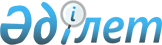 Мемлекет кепілдік берген заң көмегін көрсету туралы есептердің нысандарын бекіту туралы
					
			Күшін жойған
			
			
		
					Қазақстан Республикасы Әділет министрінің м.а. 2013 жылғы 21 тамыздағы № 279 бұйрығы. Қазақстан Республикасының Әділет министрлігінде 2013 жылы 22 тамызда № 8635 тіркелді. Күші жойылды - Қазақстан Республикасы Әділет министрінің 2018 жылғы 27 қыркүйектегі № 1457 бұйрығымен
      Ескерту. Күші жойылды – ҚР Әділет министрінің 27.09.2018 № 1457 (алғаш ресми жарияланған күнінен кейін күнтізбелік он күн өткен соң қолданысқа енгізіледі) бұйрығымен.
      "Мемлекет кепілдік берген заң көмегі туралы" Қазақстан Республикасы Заңының 13-бабының 5 және 6-тармақтарына және "Мемлекеттік статистика туралы" Қазақстан Республикасы Заңының 16-бабы 3-тармағының 2) тармақшасына сәйкес, БҰЙЫРАМЫН:
      1. Мыналар:
      1) осы бұйрықтың 1-қосымшасына сәйкес адвокат көрсеткен мемлекет кепілдік берген заң көмегі туралы адвокат есебінің нысаны; 
      2) осы бұйрықтың 2-қосымшасына сәйкес адвокаттар мемлекет кепілдік берген заң көмегін көрсеткені туралы адвокаттар алқасының жиынтық есебінің нысаны бекітілсін.
      2. Қазақстан Республикасы Әділет министрлігінің Тіркеу қызметі және құқықтық көмек көрсету комитеті:
      1) осы бұйрықтың Қазақстан Республикасы Әділет министрлігінде мемлекеттік тіркелуін;
      2) осы бұйрықты Қазақстан Республикасы Әділет министрлігінің Интернет-ресурсында орналастыруды қамтамасыз етсін.
      3. Осы бұйрықтың орындалуын бақылау Қазақстан Республикасы Әділет вице-министрі Д.Р. Құсдәулетовке және Қазақстан Республикасы Әділет министрлігі Тіркеу қызметі және құқықтық көмек көрсету комитетінің төрағасы Б.Ш. Әбішевке жүктелсін.
      4. Осы бұйрық алғашқы ресми жарияланған күнінен кейін күнтізбелік он күн өткен соң қолданысқа енгізіледі.
      "Келісілді"   
      Қазақстан Республикасы   
      Статистика агенттігінің   
      төрағасы   
      А. Смайылов __________   
      2013 жылғы 21 тамыз
      Әкімшілік деректерді 
      жинауға арналған нысан Адвокаттың мемлекет кепілдік берген заң көмегін көрсетуі
туралы есебі
      Ескерту. 1-қосымша жаңа редакцияда - ҚР Әділет министрінің 17.02.2016 № 80 (алғашқы ресми жарияланған күнінен кейін күнтізбелік он күн өткен соң қолданысқа енгізіледі) бұйрығымен.  Есептік кезең 20___ жылғы "____"___________
      Индекс: 1-(Заң көмегі)
      Мерзімділігі: ай сайын
      Ұсынатын адамдар тобы: адвокат
      Қайда ұсынылады: адвокаттар алқасының төралқасына
      Ұсыну мерзімі: есептік кезеңнен кейінгі айдың 5-күнінен кешіктірмей
      Адвокат _____________________________     ______________
                (Т.А.Ә. (болған жағдайда)           (қолы)
              _____________________________     ______________
                    (толтыру күні)                 (телефон)
      М.О. "Адвокаттың мемлекет кепілдік берген заң көмегін көрсетуі
туралы есебі" әкімшілік деректерді жинауға арналған нысанды
толтыру бойынша түсіндірме
1. Жалпы ережелер
      1. Осы түсіндірме "Адвокаттың мемлекет кепілдік берген заң көмегін көрсету туралы жиынтық есебі" әкімшілік деректерді жинауға арналған нысанды (бұдан әрі – Нысан) (индекс 1-(Заң көмегі), мерзімділігі – ай сайын) толтыру тәртібін айқындайды.
      2. Нысанды жүргізудің негізгі міндеті бюджет қаражаты есебімен мемлекет кепілдік берген заң көмегін көрсету саласында Қазақстан Республикасының қолданыстағы заңнамасының іске асырылу барысына мониторингті жүзеге асыру болып табылады.
      3. Нысанды мемлекет кепілдік берген заң көмегін көрсететін адвокат ай сайын жасайды.
      4. Көрсеткіштер ағымдағы айдың 5-күніне нақты деректер бойынша жасалады.
      5. Нысанға адвокат қол кояды. 2. Нысанды толтыру бойынша түсіндірме
      6. 1-жолда құқықтық консультация берілген азаматтар саны көрсетіледі, барлығы.
      7. 2-жолда ауызша және жазбаша консультациялар түрінде құқықтық консультация берілген азаматтар саны көрсетіледі.
      8. 3-жолда нақты іс жүргізуге байланысты емес құқықтық сипаттағы құжаттарды жасау түрінде құқықтық консультация берілген азаматтар саны көрсетіледі.
      9. 4-жолда құқықтары қылмыстық процесте, сотқа дейінгі іс жүргізуді қоса алғанда, қорғалған азаматтардың жалпы саны көрсетіледі, барлығы.
      10. 5-жолда құқықтары қылмыстық процесте, сотқа дейінгі іс жүргізуді қоса алғанда, қорғалған кәмелетке толмағандардың саны көрсетіледі.
      11. 6-жолда құқықтары қылмыстық сот ісін жүргізуде, сотқа дейінгі іс жүргізуді қоса алғанда, білдірілген жәбірленушілер саны көрсетіледі.
      12. 7-жолда құқықтары әкімшілік құқық бұзушылық туралы істер бойынша іс жүргізуде қорғалған азаматтардың саны көрсетіледі, барлығы.
      13. 8-жолда құқықтары әкімшілік құқық бұзушылық туралы істер бойынша іс жүргізуде қорғалған кәмелетке толмағандардың саны көрсетіледі.
      14. 9-жолда мүддесі азаматтық сот ісін жүргізуде білдірілген азаматтар саны көрсетіледі, барлығы.
      15. 10-жолда асыраушысының қайтыс болуына, мертігуіне қатысты немесе денсаулықтың жұмысқа байланысты өзге де зақымдануынан келтірілген зиянды өтеу туралы істер бойынша талапкерлер саны көрсетіледі.
      16. 11-жолда, егер сот қарайтын дау кәсіпкерлік қызметке қатысты емес болса, ҰОС қатысушылары және оларға теңестірілген адамдар, мерзімді қызметтегі әскери қызметшілер, I және II топтағы мүгедектер, жасы бойынша зейнеткерлер болып табылатын талапкерлер мен жауапкерлердің жалпы саны көрсетіледі.
      17. 12-жолда азаматтық процестік заңда көзделген тәртіппен құқықтары ресми өкіл-адвокат ретінде білдірілген азаматтардың жалпы саны көрсетіледі.
      18. 13-жолда заң көмегі көрсетілген азаматтардың жалпы саны (1, 4, 6, 7, 9-жолдардың сомасы Нысанның 13-бағанының сомасына тең) көрсетіледі.
      19. 14-жолда заң көмегі көрсетілген Ұлы Отан соғысының қатысушыларының жалпы саны көрсетіледі.
      20. 15-жолда заң көмегі көрсетілген Ұлы Отан соғысының қатысушыларына теңестірілген адамдардың жалпы саны көрсетіледі.
      21. 16-жолда заң көмегі көрсетілген І және ІІ топтағы мүгедектердің жалпы саны көрсетіледі.
      22. 17-жолда заң көмегі көрсетілген зейнеткерлердің жалпы саны көрсетіледі.
      23. 18-жолда заң көмегі көрсетілген оралмандардың жалпы саны көрсетіледі.
      24. 19-жолда заң көмегі көрсетілген, ата-анасының қамқорлығысыз қалған кәмелетке толмағандардың жалпы саны көрсетіледі.
      25. 20-жолда заң көмегі көрсетілген әйелдердің жалпы саны көрсетіледі.
      26. 21-жолда заң көмегі көрсетілген шетелдіктердің және азаматтығы жоқ адамдардың жалпы саны көрсетіледі.
      27. 22-жолда білікті заң көмегін көрсету үшін қажетті мәліметтерді ұсыну туралы сұрау салулар саны көрсетіледі.
      28. 23-жолда процестік әрекеттер ісін жүргізу немесе сотқа дейінгі іс жүргізуде процестік шешімдер қабылдау туралы өтінішхаттар саны көрсетіледі.
      29. 24-жолда қылмыстық қудалауды жүзеге асыратын органның әрекеттеріне (әрекетсіздігіне) және шешімдеріне шағымдар саны көрсетіледі.
      30. 25-жолда тергеу судьясының қаулыларына шағымдар саны көрсетіледі.
      31. 26-жолда бірінші сатыдағы соттағы өтінішхаттар саны көрсетіледі.
      32. 27-жолда қылмыстық істер бойынша апелляциялық шағымдар саны көрсетіледі, барлығы.
      33. 28-жолда кәмелетке толмағандардың мүддесінде апелляциялық шағымдар саны көрсетіледі.
      34. 29-жолда заңды күшіне енген сот үкімдерін, қаулыларын кассациялық тәртіппен қайта қарау туралы өтінішхаттар саны көрсетіледі.
      35. 30-жолда әкімшілік құқық бұзушылық туралы істер бойынша қаулыларға шағымдар саны көрсетіледі.
      36. 31-жолда азаматтық істер бойынша апелляциялық шағымдар саны көрсетіледі.
      Әкімшілік деректерді 
      жинауға арналған нысан Адвокаттардын мемлекет кепілдік берген заң көмегін көрсетуі
туралы жиынтақ есебі
      Ескерту. 2-қосымша жаңа редакцияда - ҚР Әділет министрінің 17.02.2016 № 80 (алғашқы ресми жарияланған күнінен кейін күнтізбелік он күн өткен соң қолданысқа енгізіледі) бұйрығымен.  Есептік кезең 20____жылғы______
      Индекс: 2-(Заң көмегі)
      Мерзімділігі: жартыжылдық, жылдық
      Ұсынатын адамдар тобы: адвокаттар алқасының төралқасы 
      Қайда ұсынылады: облыстардың, Астана және Алматы қалаларының аумақтық әділет органына 
      Ұсыну мерзімі: 20 шілде мен 20 қаңтардан кешіктірмей.      
      Төраға _____________________________    _________________
               (Т.А.Ә. (болған жағдайда))           (қолы)
             _____________________________    _________________
                   (толтыру күні)                  (телефон)
      М.О. "Адвокаттардың мемлекет кепілдік берген заң көмегін көрсетуі
туралы жиынтық есебі" әкімшілік деректерін жинауға арналған
нысанды толтыру бойынша түсіндірме
1. Жалпы ережелер
      1. Осы түсіндірме "Адвокаттардың мемлекет кепілдік берген заң көмегін көрсету туралы жиынтық есебі" әкімшілік деректерді жинауға арналған нысанды (бұдан әрі – Нысан) (индекс 2-(Заң көмегі), мерзімділігі – жартыжылдық, жылдық) толтыру тәртібін айқындайды.
      2. Нысанды жүргізудің негізгі міндеті бюджет қаражаты есебінен мемлекет кепілдік берген заң көмегін көрсету саласында Қазақстан Республикасының қолданыстағы заңнамасының іске асырылуы барысына мониторингті жүзеге асыру болып табылады. 
      3. Нысан мемлекет кепілдік берген заң көмегін көрсету туралы адвокаттар есебінің негізінде толтырылады.
      4. Көрсеткіштер ағымдағы жылдың 20 шілдесінен және 20 қантарынан кешіктірілмей нақты деректер бойынша жасалады.
      5. Нысанға адвокаттар төралқасының төрағасы қол қояды. 2. Нысанды толтыру бойынша түсіндірме
      6. 1-жолда құқықтық консультация берілген азаматтар саны көрсетіледі, барлығы.
      7. 2-жолда ауызша және жазбаша консультациялар түрінде құқықтық консультация берілген азаматтар саны көрсетіледі.
      8. 3-жолда нақты іс жүргізуге байланысты емес құқықтық сипаттағы құжаттарды жасау түрінде құқықтық консультация берілген азаматтар саны көрсетіледі.
      9. 4-жолда құқықтары қылмыстық процесте, сотқа дейінгі іс жүргізуді қоса алғанда, қорғалған азаматтар саны көрсетіледі, барлығы.
      10. 5-жолда құқықтары қылмыстық процесте, сотқа дейінгі іс жүргізуді қоса алғанда, қорғалған кәмелетке толмағандар саны көрсетіледі.
      11. 6-жолда құқықтары қылмыстық іс жүргізуде, сотқа дейінгі іс жүргізуді қоса алғанда, білдірілген жәбірленушілер саны көрсетіледі.
      12. 7-жолда құқықтары әкімшілік құқық бұзушылық туралы істер бойынша іс жүргізуде қорғалған азаматтардың жалпы саны көрсетіледі, барлығы.
      13. 8-жолда құқықтары әкімшілік құқық бұзушылық туралы істер бойынша іс жүргізуде қорғалған кәмелетке толмағандар саны көрсетіледі.
      14. 9-жолда азаматтық сот ісін жүргізуде мүддесі білдірілген азаматтар саны көрсетіледі, барлығы.
      15. 10-жолда асыраушысының қайтыс болуына, мертігуіне қатысты немесе денсаулықтың жұмысқа байланысты өзге де зақымдануынан келтірілген зиянды өтеу туралы істер бойынша талапкерлер саны көрсетіледі.
      16. 11-жолда, егер сот қарайтын дау кәсіпкерлік қызметке қатысты емес болса, ҰОС қатысушылары және оларға теңестірілген адамдар, мерзімді қызметтегі әскери қызметшілер, I және II топтағы мүгедектер, жасы бойынша зейнеткерлер болып табылатын талапкерлер мен жауапкерлердің жалпы саны көрсетіледі.
      17. 12-жолда азаматтық процестік заңда көзделген тәртіппен құқықтары ресми өкіл-адвокат ретінде білдірілген азаматтар саны көрсетіледі.
      18. 13-жолда заң көмегі көрсетілген азаматтардың жалпы саны (1, 4, 6, 7, 9-жолдардың сомасы Нысанның 13-бағанының сомасына тең) көрсетіледі.
      19. 14-жолда заң көмегі көрсетілген Ұлы Отан соғысының қатысушыларының жалпы саны көрсетіледі.
      20. 15-жолда заң көмегі көрсетілген Ұлы Отан соғысының қатысушыларына теңестірілген адамдардың жалпы саны көрсетіледі.
      21. 16-жолда заң көмегі көрсетілген І және ІІ топтағы мүгедектердің жалпы саны көрсетіледі.
      22. 17-жолда заң көмегі көрсетілген зейнеткерлердің жалпы саны көрсетіледі.
      23. 18-жолда заң көмегі көрсетілген оралмадардың жалпы саны көрсетіледі.
      24. 19-жолда заң көмегі көрсетілген, ата-анасының қамқорлығысыз қалған кәмелетке толмағандардың жалпы саны көрсетіледі.
      25. 20-жолда заң көмегі көрсетілген әйелдердің жалпы саны көрсетіледі.
      26. 21-жолда заң көмегі көрсетілген шетелдіктердің және азаматтығы жоқ адамдардың жалпы саны көрсетіледі.
      27. 22-жолда білікті заң көмегін көрсету үшін қажетті мәліметтерді ұсыну туралы сұрау салулар саны көрсетіледі.
      28. 23-жолда процестік әрекеттер ісін жүргізу немесе сотқа дейінгі іс жүргізуде процестік шешімдер қабылдау туралы өтінішхаттар саны көрсетіледі.
      29. 24-жолда қылмыстық қудалауды жүзеге асыратын органның әрекеттеріне (әрекетсіздігіне) және шешімдеріне шағымдар саны көрсетіледі.
      30. 25-жолда тергеу судьясының қаулыларына шағымдар саны көрсетіледі.
      31. 26-жолда бірінші сатыдағы соттағы өтінішхаттар саны көрсетіледі.
      32. 27-жолда қылмыстық істер бойынша апелляциялық шағымдар саны көрсетіледі, барлығы.
      33. 28-жолда кәмелетке толмағандар мүддесінде қылмыстық істер бойынша апелляциялық шағымдар саны көрсетіледі.
      34. 29-жолда заңды күшіне енген сот үкімдерін, қаулыларын кассациялық тәртіппен қайта қарау туралы өтінішхаттар саны көрсетіледі.
      35. 30-жолда әкімшілік құқық бұзушылық туралы істер бойынша қаулыларға шағымдар саны көрсетіледі.
      36. 31-жолда азаматтық істер бойынша апелляциялық шағымдар саны көрсетіледі.
      37. 32-жолда есепті кезеңге алқа мүшелерінің жалпы саны көрсетіледі, барлығы.
      38. 33-жолда алқа мүшелерінің ерлер саны көрсетіледі.
      39. 34-жолда алқа мүшелерінің қоса алғанда 35 жасқа дейінгі ерлер саны көрсетіледі.
      40. 35-жолда алқа мүшелерінің 36-дан 60 жасқа дейінгі ерлер саны көрсетіледі.
      41. 36-жолда алқа мүшелерінің 60 жастан жоғары ерлер саны көрсетіледі.
      42. 37-жолда алқа мүшелері жалпы әйелдерінің саны көрсетіледі.
      43. 38-жолда алқа мүшелерінің қоса алғанда 35 жасқа дейінгі әйелдер саны көрсетіледі.
      44. 39-жолда алқа мүшелерінің 36-дан 60 жасқа дейінгі әйелдер саны көрсетіледі.
      45. 40-жолда алқа мүшелерінің 61 жастан жоғары әйелдер саны көрсетіледі.
      46. 41-жолда мемлекет кепілдік берген заң көмегін көрсету жүйесіне қатысатын адвокаттардың тізіміне енгізілген алқа мүшелерінің саны көрсетіледі. 
      47. 42-жолда мемлекет кепілдік берген заң көмегін көрсету жүйесіне қатысатын адвокаттардың тізіміне енгізілген алқа мүшелерінің ерлер саны көрсетіледі.
      48. 43-жолда мемлекет кепілдік берген заң көмегін көрсету жүйесіне қатысатын адвокаттардың тізіміне енгізілген алқа мүшелерінің қоса алғанда 35 жасқа дейінгі ерлер саны көрсетіледі.
      49. 44-жолда мемлекет кепілдік берген заң көмегін көрсету жүйесіне қатысатын адвокаттардың тізіміне енгізілген алқа мүшелерінің қоса алғанда 36-дан 60 жасқа дейінгі ерлер саны көрсетіледі.
      50. 45-жолда мемлекет кепілдік берген заң көмегін көрсету жүйесіне қатысатын адвокаттардың тізіміне енгізілген алқа мүшелерінің 61 жастан жоғары ерлер саны көрсетіледі.
      51. 46-жолда мемлекет кепілдік берген заң көмегін көрсету жүйесіне қатысатын адвокаттардың тізіміне енгізілген алқа мүшелерінің әйелдер саны көрсетіледі.
      52. 47-жолда мемлекет кепілдік берген заң көмегін көрсету жүйесіне қатысатын адвокаттардың тізіміне енгізілген алқа мүшелерінің 35 жасқа дейінгі әйелдер саны көрсетіледі.
      53. 48-жолда мемлекет кепілдік берген заң көмегін көрсету жүйесіне қатысатын адвокаттардың тізіміне енгізілген алқа мүшелерінің 36-дан 60 жасқа дейінгі әйелдер саны көрсетіледі.
      54. 49-жолда мемлекет кепілдік берген заң көмегін көрсету жүйесіне қатысатын адвокаттардың тізіміне енгізілген алқа мүшелерінің 61 жастан жоғары әйелдер саны көрсетіледі.
      55. 50-жолда мемлекет кепілдік берген заң көмегін есепті кезеңде нақты көрсеткен адвокаттар саны көрсетіледі, барлығы.
      56. 51-жолда мемлекет кепілдік берген заң көмегін есепті кезеңде құқықтық консультация беру түрінде нақты көрсеткен адвокаттар саны көрсетіледі.
      57. 52-жолда мемлекет кепілдік берген заң көмегін есепті кезеңде қылмыстық сот ісін жүргізуге қатысу түрінде нақты көрсеткен адвокаттар саны көрсетіледі.
      58. 53-жолда мемлекет кепілдік берген заң көмегін есепті кезеңде әкімшілік құқық бұзушылық туралы істер бойынша іс жүргізуге қатысу түрінде нақты көрсеткен адвокаттар саны көрсетіледі.
      59. 54-жолда мемлекет кепілдік берген заң көмегін есепті кезеңде азаматтық іс жүргізуге қатысу түрінде нақты көрсеткен адвокаттар саны көрсетіледі. 
      60. 55-жолда төлем сомасы көрсетіледі. 
      61. 56-жолда есепті кезең соңындағы берешек сомасы көрсетіледі.
					© 2012. Қазақстан Республикасы Әділет министрлігінің «Қазақстан Республикасының Заңнама және құқықтық ақпарат институты» ШЖҚ РМК
				
Министрдің
міндетін атқарушы
Д. ҚұсдәулетовҚазақстан Республикасы
Әділет министрінің
2016 жылғы 17 ақпандағы
№ 80 бұйрығына
1–қосымша
1-бөлім. Заң көмегі көрсетілген азаматтардың саны туралы мәліметтер
1-бөлім. Заң көмегі көрсетілген азаматтардың саны туралы мәліметтер
1-бөлім. Заң көмегі көрсетілген азаматтардың саны туралы мәліметтер
1-бөлім. Заң көмегі көрсетілген азаматтардың саны туралы мәліметтер
1-бөлім. Заң көмегі көрсетілген азаматтардың саны туралы мәліметтер
1-бөлім. Заң көмегі көрсетілген азаматтардың саны туралы мәліметтер
1-бөлім. Заң көмегі көрсетілген азаматтардың саны туралы мәліметтер
1-бөлім. Заң көмегі көрсетілген азаматтардың саны туралы мәліметтер
1-бөлім. Заң көмегі көрсетілген азаматтардың саны туралы мәліметтер
Жолдар №
Мазмұны
Мазмұны
Мазмұны
Мазмұны
Мазмұны
азаматтардың барлығы
азаматтардың барлығы
олардың ішінде ауылдық аудандардағы
1
2
2
2
2
2
3
3
4
1
Құқықтық консультация берілген азаматтар саны, барлығы 
Құқықтық консультация берілген азаматтар саны, барлығы 
Құқықтық консультация берілген азаматтар саны, барлығы 
Құқықтық консультация берілген азаматтар саны, барлығы 
Құқықтық консультация берілген азаматтар саны, барлығы 
2
Оның ішінде түрлеріне қарай
Оның ішінде түрлеріне қарай
ауызша және жазбаша консультациялар
ауызша және жазбаша консультациялар
ауызша және жазбаша консультациялар
3
Оның ішінде түрлеріне қарай
Оның ішінде түрлеріне қарай
нақты істі жүргізуге байланысты емес құқықтық сипаттағы құжаттарды жасау
нақты істі жүргізуге байланысты емес құқықтық сипаттағы құжаттарды жасау
нақты істі жүргізуге байланысты емес құқықтық сипаттағы құжаттарды жасау
4
Қылмыстық процесте, сотқа дейінгі іс жүргізуді қоса алғанда, құқықтары қорғалған азаматтар саны, барлығы
Қылмыстық процесте, сотқа дейінгі іс жүргізуді қоса алғанда, құқықтары қорғалған азаматтар саны, барлығы
Қылмыстық процесте, сотқа дейінгі іс жүргізуді қоса алғанда, құқықтары қорғалған азаматтар саны, барлығы
Қылмыстық процесте, сотқа дейінгі іс жүргізуді қоса алғанда, құқықтары қорғалған азаматтар саны, барлығы
Қылмыстық процесте, сотқа дейінгі іс жүргізуді қоса алғанда, құқықтары қорғалған азаматтар саны, барлығы
5
Оның ішінде кәмелетке толмағандар
Оның ішінде кәмелетке толмағандар
Оның ішінде кәмелетке толмағандар
Оның ішінде кәмелетке толмағандар
Оның ішінде кәмелетке толмағандар
6
Құқықтары қылмыстық сот ісін жүргізуде, сотқа дейінгі іс жүргізуді қоса алғанда, білдірілген жәбірленушілер саны 
Құқықтары қылмыстық сот ісін жүргізуде, сотқа дейінгі іс жүргізуді қоса алғанда, білдірілген жәбірленушілер саны 
Құқықтары қылмыстық сот ісін жүргізуде, сотқа дейінгі іс жүргізуді қоса алғанда, білдірілген жәбірленушілер саны 
Құқықтары қылмыстық сот ісін жүргізуде, сотқа дейінгі іс жүргізуді қоса алғанда, білдірілген жәбірленушілер саны 
Құқықтары қылмыстық сот ісін жүргізуде, сотқа дейінгі іс жүргізуді қоса алғанда, білдірілген жәбірленушілер саны 
7
Құқықтары әкімшілік құқық бұзушылық туралы істер бойынша іс жүргізуде қорғалған азаматтар саны, барлығы
Құқықтары әкімшілік құқық бұзушылық туралы істер бойынша іс жүргізуде қорғалған азаматтар саны, барлығы
Құқықтары әкімшілік құқық бұзушылық туралы істер бойынша іс жүргізуде қорғалған азаматтар саны, барлығы
Құқықтары әкімшілік құқық бұзушылық туралы істер бойынша іс жүргізуде қорғалған азаматтар саны, барлығы
Құқықтары әкімшілік құқық бұзушылық туралы істер бойынша іс жүргізуде қорғалған азаматтар саны, барлығы
8
Оның ішінде кәмелетке толмағандар
Оның ішінде кәмелетке толмағандар
Оның ішінде кәмелетке толмағандар
Оның ішінде кәмелетке толмағандар
Оның ішінде кәмелетке толмағандар
9
Мүддесі азаматтық сот ісін жүргізуде білдірілген азаматтар саны, барлығы
Мүддесі азаматтық сот ісін жүргізуде білдірілген азаматтар саны, барлығы
Мүддесі азаматтық сот ісін жүргізуде білдірілген азаматтар саны, барлығы
Мүддесі азаматтық сот ісін жүргізуде білдірілген азаматтар саны, барлығы
Мүддесі азаматтық сот ісін жүргізуде білдірілген азаматтар саны, барлығы
10
оның ішінде
асыраушысының қайтыс болуына, мертігуне қатысты немесе денсаулықтың жұмысқа байланысты өзге де зақымдануынан келтірілген зиянды өтеу туралы істер бойынша талапкерлер
асыраушысының қайтыс болуына, мертігуне қатысты немесе денсаулықтың жұмысқа байланысты өзге де зақымдануынан келтірілген зиянды өтеу туралы істер бойынша талапкерлер
асыраушысының қайтыс болуына, мертігуне қатысты немесе денсаулықтың жұмысқа байланысты өзге де зақымдануынан келтірілген зиянды өтеу туралы істер бойынша талапкерлер
асыраушысының қайтыс болуына, мертігуне қатысты немесе денсаулықтың жұмысқа байланысты өзге де зақымдануынан келтірілген зиянды өтеу туралы істер бойынша талапкерлер
11
оның ішінде
егер сот қарайтын дау кәсіпкерлік қызметке қатысты емес болса, ҰОС қатысушылары және оларға теңестірілген адамдар, мерзімді қызметтегі әскери қызметшілер, I және II топтағы мүгедектер, жасы бойынша зейнеткерлер болып табылатын талапкерлер мен жауапкерлер
егер сот қарайтын дау кәсіпкерлік қызметке қатысты емес болса, ҰОС қатысушылары және оларға теңестірілген адамдар, мерзімді қызметтегі әскери қызметшілер, I және II топтағы мүгедектер, жасы бойынша зейнеткерлер болып табылатын талапкерлер мен жауапкерлер
егер сот қарайтын дау кәсіпкерлік қызметке қатысты емес болса, ҰОС қатысушылары және оларға теңестірілген адамдар, мерзімді қызметтегі әскери қызметшілер, I және II топтағы мүгедектер, жасы бойынша зейнеткерлер болып табылатын талапкерлер мен жауапкерлер
егер сот қарайтын дау кәсіпкерлік қызметке қатысты емес болса, ҰОС қатысушылары және оларға теңестірілген адамдар, мерзімді қызметтегі әскери қызметшілер, I және II топтағы мүгедектер, жасы бойынша зейнеткерлер болып табылатын талапкерлер мен жауапкерлер
12
оның ішінде
азаматтық процестік заңда көзделген тәртіппен құқықтары ресми өкіл-адвокат ретінде білдірілген азаматтар 
азаматтық процестік заңда көзделген тәртіппен құқықтары ресми өкіл-адвокат ретінде білдірілген азаматтар 
азаматтық процестік заңда көзделген тәртіппен құқықтары ресми өкіл-адвокат ретінде білдірілген азаматтар 
азаматтық процестік заңда көзделген тәртіппен құқықтары ресми өкіл-адвокат ретінде білдірілген азаматтар 
13
Заң көмегі көрсетілген азаматтардың жалпы саны (1, 4, 6, 7, 9-жолдардың сомасы)
Заң көмегі көрсетілген азаматтардың жалпы саны (1, 4, 6, 7, 9-жолдардың сомасы)
Заң көмегі көрсетілген азаматтардың жалпы саны (1, 4, 6, 7, 9-жолдардың сомасы)
Заң көмегі көрсетілген азаматтардың жалпы саны (1, 4, 6, 7, 9-жолдардың сомасы)
Заң көмегі көрсетілген азаматтардың жалпы саны (1, 4, 6, 7, 9-жолдардың сомасы)
14
Заң көмегі көрсетілген Ұлы Отан соғысының қатысушыларының жалпы саны
Заң көмегі көрсетілген Ұлы Отан соғысының қатысушыларының жалпы саны
Заң көмегі көрсетілген Ұлы Отан соғысының қатысушыларының жалпы саны
Заң көмегі көрсетілген Ұлы Отан соғысының қатысушыларының жалпы саны
Заң көмегі көрсетілген Ұлы Отан соғысының қатысушыларының жалпы саны
15
Заң көмегі көрсетілген Ұлы Отан соғысының қатысушыларына теңестірілген адамдардың жалпы саны
Заң көмегі көрсетілген Ұлы Отан соғысының қатысушыларына теңестірілген адамдардың жалпы саны
Заң көмегі көрсетілген Ұлы Отан соғысының қатысушыларына теңестірілген адамдардың жалпы саны
Заң көмегі көрсетілген Ұлы Отан соғысының қатысушыларына теңестірілген адамдардың жалпы саны
Заң көмегі көрсетілген Ұлы Отан соғысының қатысушыларына теңестірілген адамдардың жалпы саны
16
Заң көмегі көрсетілген І және ІІ топтағы мүгедектердің жалпы саны
Заң көмегі көрсетілген І және ІІ топтағы мүгедектердің жалпы саны
Заң көмегі көрсетілген І және ІІ топтағы мүгедектердің жалпы саны
Заң көмегі көрсетілген І және ІІ топтағы мүгедектердің жалпы саны
Заң көмегі көрсетілген І және ІІ топтағы мүгедектердің жалпы саны
17
Заң көмегі көрсетілген зейнеткерлердің жалпы саны
Заң көмегі көрсетілген зейнеткерлердің жалпы саны
Заң көмегі көрсетілген зейнеткерлердің жалпы саны
Заң көмегі көрсетілген зейнеткерлердің жалпы саны
Заң көмегі көрсетілген зейнеткерлердің жалпы саны
18
Заң көмегі көрсетілген оралмандардың жалпы саны
Заң көмегі көрсетілген оралмандардың жалпы саны
Заң көмегі көрсетілген оралмандардың жалпы саны
Заң көмегі көрсетілген оралмандардың жалпы саны
Заң көмегі көрсетілген оралмандардың жалпы саны
19
Заң көмегі көрсетілген, қамқоршысыз қалған кәмелетке толмағандардың жалпы саны
Заң көмегі көрсетілген, қамқоршысыз қалған кәмелетке толмағандардың жалпы саны
Заң көмегі көрсетілген, қамқоршысыз қалған кәмелетке толмағандардың жалпы саны
Заң көмегі көрсетілген, қамқоршысыз қалған кәмелетке толмағандардың жалпы саны
Заң көмегі көрсетілген, қамқоршысыз қалған кәмелетке толмағандардың жалпы саны
20
Заң көмегі көрсетілген әйелдердің жалпы саны
Заң көмегі көрсетілген әйелдердің жалпы саны
Заң көмегі көрсетілген әйелдердің жалпы саны
Заң көмегі көрсетілген әйелдердің жалпы саны
Заң көмегі көрсетілген әйелдердің жалпы саны
21
Заң көмегі көрсетілген шетелдіктердің және азаматтығы жоқ адамдардың жалпы саны
Заң көмегі көрсетілген шетелдіктердің және азаматтығы жоқ адамдардың жалпы саны
Заң көмегі көрсетілген шетелдіктердің және азаматтығы жоқ адамдардың жалпы саны
Заң көмегі көрсетілген шетелдіктердің және азаматтығы жоқ адамдардың жалпы саны
Заң көмегі көрсетілген шетелдіктердің және азаматтығы жоқ адамдардың жалпы саны
2-бөлім. Мемлекет кепілдік берген заң көмегін көрсету барысында орындалған жұмыстың жалпы сипаттамасы 
2-бөлім. Мемлекет кепілдік берген заң көмегін көрсету барысында орындалған жұмыстың жалпы сипаттамасы 
2-бөлім. Мемлекет кепілдік берген заң көмегін көрсету барысында орындалған жұмыстың жалпы сипаттамасы 
2-бөлім. Мемлекет кепілдік берген заң көмегін көрсету барысында орындалған жұмыстың жалпы сипаттамасы 
2-бөлім. Мемлекет кепілдік берген заң көмегін көрсету барысында орындалған жұмыстың жалпы сипаттамасы 
2-бөлім. Мемлекет кепілдік берген заң көмегін көрсету барысында орындалған жұмыстың жалпы сипаттамасы 
2-бөлім. Мемлекет кепілдік берген заң көмегін көрсету барысында орындалған жұмыстың жалпы сипаттамасы 
2-бөлім. Мемлекет кепілдік берген заң көмегін көрсету барысында орындалған жұмыстың жалпы сипаттамасы 
2-бөлім. Мемлекет кепілдік берген заң көмегін көрсету барысында орындалған жұмыстың жалпы сипаттамасы 
Жолдар
№ 
Заң көмегін алу үшін жүгінген адамдардың құқықтарын және заңды мүдделерін қорғау құралдары мен тәсілдері
Заң көмегін алу үшін жүгінген адамдардың құқықтарын және заңды мүдделерін қорғау құралдары мен тәсілдері
Заң көмегін алу үшін жүгінген адамдардың құқықтарын және заңды мүдделерін қорғау құралдары мен тәсілдері
Мәлімделген өтініштер немесе берілген шағымдар
Мәлімделген өтініштер немесе берілген шағымдар
Қанағаттандырылған өтінішхаттар немесе шағымдар
Қанағаттандырылған өтінішхаттар немесе шағымдар
Қанағаттандырылған өтінішхаттар немесе шағымдар
Жолдар
№ 
Заң көмегін алу үшін жүгінген адамдардың құқықтарын және заңды мүдделерін қорғау құралдары мен тәсілдері
Заң көмегін алу үшін жүгінген адамдардың құқықтарын және заңды мүдделерін қорғау құралдары мен тәсілдері
Заң көмегін алу үшін жүгінген адамдардың құқықтарын және заңды мүдделерін қорғау құралдары мен тәсілдері
барлығы
оның ішінде ауылдық аудандардағы адвокаттар
барлығы
оның ішінде ауылдық аудандардағы адвокаттардың мәлімдемелері немесе шағымдары
оның ішінде ауылдық аудандардағы адвокаттардың мәлімдемелері немесе шағымдары
1
2
2
2
3
4
5
6
6
22
Білікті заң көмегін көрсету үшін қажетті мәліметтерді ұсыну туралы сұрау салулар 
Білікті заң көмегін көрсету үшін қажетті мәліметтерді ұсыну туралы сұрау салулар 
Білікті заң көмегін көрсету үшін қажетті мәліметтерді ұсыну туралы сұрау салулар 
23
Процестік әрекеттер ісін жүргізу немесе сотқа дейінгі іс жүргізуде процестік шешімдер қабылдау туралы өтінішхаттар
Процестік әрекеттер ісін жүргізу немесе сотқа дейінгі іс жүргізуде процестік шешімдер қабылдау туралы өтінішхаттар
Процестік әрекеттер ісін жүргізу немесе сотқа дейінгі іс жүргізуде процестік шешімдер қабылдау туралы өтінішхаттар
24
Қылмыстық қудалауды жүзеге асыратын органның әрекеттеріне (әрекетсіздігіне) және шешімдеріне шағымдар 
Қылмыстық қудалауды жүзеге асыратын органның әрекеттеріне (әрекетсіздігіне) және шешімдеріне шағымдар 
Қылмыстық қудалауды жүзеге асыратын органның әрекеттеріне (әрекетсіздігіне) және шешімдеріне шағымдар 
25
Тергеу судьясының қаулыларына шағымдар 
Тергеу судьясының қаулыларына шағымдар 
Тергеу судьясының қаулыларына шағымдар 
26
Бірінші сатыдағы соттағы өтінішхаттар 
Бірінші сатыдағы соттағы өтінішхаттар 
Бірінші сатыдағы соттағы өтінішхаттар 
27
Қылмыстық істер бойынша апелляциялық шағымдар, барлығы 
Қылмыстық істер бойынша апелляциялық шағымдар, барлығы 
Қылмыстық істер бойынша апелляциялық шағымдар, барлығы 
28
Оның ішінде кәмелетке толмағандардың мүддесінде 
Оның ішінде кәмелетке толмағандардың мүддесінде 
Оның ішінде кәмелетке толмағандардың мүддесінде 
29
Заңды күшіне енген сот үкімдерін, қаулыларын кассациялық тәртіппен қайта қарау туралы өтінішхаттар
Заңды күшіне енген сот үкімдерін, қаулыларын кассациялық тәртіппен қайта қарау туралы өтінішхаттар
Заңды күшіне енген сот үкімдерін, қаулыларын кассациялық тәртіппен қайта қарау туралы өтінішхаттар
30
Әкімшілік құқық бұзушылық туралы істер бойынша қаулыларға шағымдар 
Әкімшілік құқық бұзушылық туралы істер бойынша қаулыларға шағымдар 
Әкімшілік құқық бұзушылық туралы істер бойынша қаулыларға шағымдар 
31
Азаматтық істер бойынша апелляциялық шағымдар 
Азаматтық істер бойынша апелляциялық шағымдар 
Азаматтық істер бойынша апелляциялық шағымдар Қазақстан Республикасы
Әділет министрінің
2016 жылғы 17 ақпандағы
№ 80 бұйрығына
2–қосымша
1-бөлім. Заң көмегі көрсетілген азаматтардың саны туралы мәліметтер
1-бөлім. Заң көмегі көрсетілген азаматтардың саны туралы мәліметтер
1-бөлім. Заң көмегі көрсетілген азаматтардың саны туралы мәліметтер
1-бөлім. Заң көмегі көрсетілген азаматтардың саны туралы мәліметтер
1-бөлім. Заң көмегі көрсетілген азаматтардың саны туралы мәліметтер
1-бөлім. Заң көмегі көрсетілген азаматтардың саны туралы мәліметтер
1-бөлім. Заң көмегі көрсетілген азаматтардың саны туралы мәліметтер
1-бөлім. Заң көмегі көрсетілген азаматтардың саны туралы мәліметтер
1-бөлім. Заң көмегі көрсетілген азаматтардың саны туралы мәліметтер
1-бөлім. Заң көмегі көрсетілген азаматтардың саны туралы мәліметтер
1-бөлім. Заң көмегі көрсетілген азаматтардың саны туралы мәліметтер
1-бөлім. Заң көмегі көрсетілген азаматтардың саны туралы мәліметтер
1-бөлім. Заң көмегі көрсетілген азаматтардың саны туралы мәліметтер
1-бөлім. Заң көмегі көрсетілген азаматтардың саны туралы мәліметтер
1-бөлім. Заң көмегі көрсетілген азаматтардың саны туралы мәліметтер
1-бөлім. Заң көмегі көрсетілген азаматтардың саны туралы мәліметтер
Жол №
Мазмұны
Мазмұны
Мазмұны
Мазмұны
Мазмұны
Мазмұны
Мазмұны
Мазмұны
Мазмұны
Мазмұны
Мазмұны
азаматтардың барлығы
азаматтардың барлығы
олардың ішінде ауылдық аудандардағы
олардың ішінде ауылдық аудандардағы
1
2
2
2
2
2
2
2
2
2
2
2
3
3
4
4
1
Құқықтық консультация берілген азаматтар саны, барлығы 
Құқықтық консультация берілген азаматтар саны, барлығы 
Құқықтық консультация берілген азаматтар саны, барлығы 
Құқықтық консультация берілген азаматтар саны, барлығы 
Құқықтық консультация берілген азаматтар саны, барлығы 
Құқықтық консультация берілген азаматтар саны, барлығы 
Құқықтық консультация берілген азаматтар саны, барлығы 
Құқықтық консультация берілген азаматтар саны, барлығы 
Құқықтық консультация берілген азаматтар саны, барлығы 
Құқықтық консультация берілген азаматтар саны, барлығы 
Құқықтық консультация берілген азаматтар саны, барлығы 
2
Оның ішінде түрлеріне қарай
Оның ішінде түрлеріне қарай
Оның ішінде түрлеріне қарай
Оның ішінде түрлеріне қарай
Оның ішінде түрлеріне қарай
ауызша және жазбаша консультациялар
ауызша және жазбаша консультациялар
ауызша және жазбаша консультациялар
ауызша және жазбаша консультациялар
ауызша және жазбаша консультациялар
ауызша және жазбаша консультациялар
3
Оның ішінде түрлеріне қарай
Оның ішінде түрлеріне қарай
Оның ішінде түрлеріне қарай
Оның ішінде түрлеріне қарай
Оның ішінде түрлеріне қарай
нақты істі жүргізуге байланысты емес құқықтық сипаттағы құжаттарды жасау
нақты істі жүргізуге байланысты емес құқықтық сипаттағы құжаттарды жасау
нақты істі жүргізуге байланысты емес құқықтық сипаттағы құжаттарды жасау
нақты істі жүргізуге байланысты емес құқықтық сипаттағы құжаттарды жасау
нақты істі жүргізуге байланысты емес құқықтық сипаттағы құжаттарды жасау
нақты істі жүргізуге байланысты емес құқықтық сипаттағы құжаттарды жасау
4
Қылмыстық процесте, сотқа дейінгі іс жүргізуді қоса алғанда, құқықтары қорғалған азаматтар саны, барлығы
Қылмыстық процесте, сотқа дейінгі іс жүргізуді қоса алғанда, құқықтары қорғалған азаматтар саны, барлығы
Қылмыстық процесте, сотқа дейінгі іс жүргізуді қоса алғанда, құқықтары қорғалған азаматтар саны, барлығы
Қылмыстық процесте, сотқа дейінгі іс жүргізуді қоса алғанда, құқықтары қорғалған азаматтар саны, барлығы
Қылмыстық процесте, сотқа дейінгі іс жүргізуді қоса алғанда, құқықтары қорғалған азаматтар саны, барлығы
Қылмыстық процесте, сотқа дейінгі іс жүргізуді қоса алғанда, құқықтары қорғалған азаматтар саны, барлығы
Қылмыстық процесте, сотқа дейінгі іс жүргізуді қоса алғанда, құқықтары қорғалған азаматтар саны, барлығы
Қылмыстық процесте, сотқа дейінгі іс жүргізуді қоса алғанда, құқықтары қорғалған азаматтар саны, барлығы
Қылмыстық процесте, сотқа дейінгі іс жүргізуді қоса алғанда, құқықтары қорғалған азаматтар саны, барлығы
Қылмыстық процесте, сотқа дейінгі іс жүргізуді қоса алғанда, құқықтары қорғалған азаматтар саны, барлығы
Қылмыстық процесте, сотқа дейінгі іс жүргізуді қоса алғанда, құқықтары қорғалған азаматтар саны, барлығы
5
Оның ішінде кәмелетке толмағандар
Оның ішінде кәмелетке толмағандар
Оның ішінде кәмелетке толмағандар
Оның ішінде кәмелетке толмағандар
Оның ішінде кәмелетке толмағандар
Оның ішінде кәмелетке толмағандар
Оның ішінде кәмелетке толмағандар
Оның ішінде кәмелетке толмағандар
Оның ішінде кәмелетке толмағандар
Оның ішінде кәмелетке толмағандар
Оның ішінде кәмелетке толмағандар
6
Құқықтары қылмыстық сот ісін жүргізуде, сотқа дейінгі іс жүргізуді қоса алғанда, білдірілген жәбірленушілер саны 
Құқықтары қылмыстық сот ісін жүргізуде, сотқа дейінгі іс жүргізуді қоса алғанда, білдірілген жәбірленушілер саны 
Құқықтары қылмыстық сот ісін жүргізуде, сотқа дейінгі іс жүргізуді қоса алғанда, білдірілген жәбірленушілер саны 
Құқықтары қылмыстық сот ісін жүргізуде, сотқа дейінгі іс жүргізуді қоса алғанда, білдірілген жәбірленушілер саны 
Құқықтары қылмыстық сот ісін жүргізуде, сотқа дейінгі іс жүргізуді қоса алғанда, білдірілген жәбірленушілер саны 
Құқықтары қылмыстық сот ісін жүргізуде, сотқа дейінгі іс жүргізуді қоса алғанда, білдірілген жәбірленушілер саны 
Құқықтары қылмыстық сот ісін жүргізуде, сотқа дейінгі іс жүргізуді қоса алғанда, білдірілген жәбірленушілер саны 
Құқықтары қылмыстық сот ісін жүргізуде, сотқа дейінгі іс жүргізуді қоса алғанда, білдірілген жәбірленушілер саны 
Құқықтары қылмыстық сот ісін жүргізуде, сотқа дейінгі іс жүргізуді қоса алғанда, білдірілген жәбірленушілер саны 
Құқықтары қылмыстық сот ісін жүргізуде, сотқа дейінгі іс жүргізуді қоса алғанда, білдірілген жәбірленушілер саны 
Құқықтары қылмыстық сот ісін жүргізуде, сотқа дейінгі іс жүргізуді қоса алғанда, білдірілген жәбірленушілер саны 
7
Құқықтары әкімшілік құқық бұзушылық туралы істер бойынша іс жүргізуде қорғалған азаматтар саны, барлығы
Құқықтары әкімшілік құқық бұзушылық туралы істер бойынша іс жүргізуде қорғалған азаматтар саны, барлығы
Құқықтары әкімшілік құқық бұзушылық туралы істер бойынша іс жүргізуде қорғалған азаматтар саны, барлығы
Құқықтары әкімшілік құқық бұзушылық туралы істер бойынша іс жүргізуде қорғалған азаматтар саны, барлығы
Құқықтары әкімшілік құқық бұзушылық туралы істер бойынша іс жүргізуде қорғалған азаматтар саны, барлығы
Құқықтары әкімшілік құқық бұзушылық туралы істер бойынша іс жүргізуде қорғалған азаматтар саны, барлығы
Құқықтары әкімшілік құқық бұзушылық туралы істер бойынша іс жүргізуде қорғалған азаматтар саны, барлығы
Құқықтары әкімшілік құқық бұзушылық туралы істер бойынша іс жүргізуде қорғалған азаматтар саны, барлығы
Құқықтары әкімшілік құқық бұзушылық туралы істер бойынша іс жүргізуде қорғалған азаматтар саны, барлығы
Құқықтары әкімшілік құқық бұзушылық туралы істер бойынша іс жүргізуде қорғалған азаматтар саны, барлығы
Құқықтары әкімшілік құқық бұзушылық туралы істер бойынша іс жүргізуде қорғалған азаматтар саны, барлығы
8
Оның ішінде кәмелетке толмағандар
Оның ішінде кәмелетке толмағандар
Оның ішінде кәмелетке толмағандар
Оның ішінде кәмелетке толмағандар
Оның ішінде кәмелетке толмағандар
Оның ішінде кәмелетке толмағандар
Оның ішінде кәмелетке толмағандар
Оның ішінде кәмелетке толмағандар
Оның ішінде кәмелетке толмағандар
Оның ішінде кәмелетке толмағандар
Оның ішінде кәмелетке толмағандар
9
Мүддесі азаматтық сот ісін жүргізуде білдірілген азаматтар саны, барлығы
Мүддесі азаматтық сот ісін жүргізуде білдірілген азаматтар саны, барлығы
Мүддесі азаматтық сот ісін жүргізуде білдірілген азаматтар саны, барлығы
Мүддесі азаматтық сот ісін жүргізуде білдірілген азаматтар саны, барлығы
Мүддесі азаматтық сот ісін жүргізуде білдірілген азаматтар саны, барлығы
Мүддесі азаматтық сот ісін жүргізуде білдірілген азаматтар саны, барлығы
Мүддесі азаматтық сот ісін жүргізуде білдірілген азаматтар саны, барлығы
Мүддесі азаматтық сот ісін жүргізуде білдірілген азаматтар саны, барлығы
Мүддесі азаматтық сот ісін жүргізуде білдірілген азаматтар саны, барлығы
Мүддесі азаматтық сот ісін жүргізуде білдірілген азаматтар саны, барлығы
Мүддесі азаматтық сот ісін жүргізуде білдірілген азаматтар саны, барлығы
10
оның ішінде
асыраушысының қайтыс болуына, мертігуіне қатысты немесе денсаулықтың жұмысқа байланысты өзге де зақымдануынан келтірілген зиянды өтеу туралы істер бойынша талапкерлер
асыраушысының қайтыс болуына, мертігуіне қатысты немесе денсаулықтың жұмысқа байланысты өзге де зақымдануынан келтірілген зиянды өтеу туралы істер бойынша талапкерлер
асыраушысының қайтыс болуына, мертігуіне қатысты немесе денсаулықтың жұмысқа байланысты өзге де зақымдануынан келтірілген зиянды өтеу туралы істер бойынша талапкерлер
асыраушысының қайтыс болуына, мертігуіне қатысты немесе денсаулықтың жұмысқа байланысты өзге де зақымдануынан келтірілген зиянды өтеу туралы істер бойынша талапкерлер
асыраушысының қайтыс болуына, мертігуіне қатысты немесе денсаулықтың жұмысқа байланысты өзге де зақымдануынан келтірілген зиянды өтеу туралы істер бойынша талапкерлер
асыраушысының қайтыс болуына, мертігуіне қатысты немесе денсаулықтың жұмысқа байланысты өзге де зақымдануынан келтірілген зиянды өтеу туралы істер бойынша талапкерлер
асыраушысының қайтыс болуына, мертігуіне қатысты немесе денсаулықтың жұмысқа байланысты өзге де зақымдануынан келтірілген зиянды өтеу туралы істер бойынша талапкерлер
асыраушысының қайтыс болуына, мертігуіне қатысты немесе денсаулықтың жұмысқа байланысты өзге де зақымдануынан келтірілген зиянды өтеу туралы істер бойынша талапкерлер
асыраушысының қайтыс болуына, мертігуіне қатысты немесе денсаулықтың жұмысқа байланысты өзге де зақымдануынан келтірілген зиянды өтеу туралы істер бойынша талапкерлер
асыраушысының қайтыс болуына, мертігуіне қатысты немесе денсаулықтың жұмысқа байланысты өзге де зақымдануынан келтірілген зиянды өтеу туралы істер бойынша талапкерлер
11
оның ішінде
егер сот қарайтын дау кәсіпкерлік қызметке қатысты емес болса, ҰОС қатысушылары және оларға теңестірілген адамдар, мерзімді қызметтегі әскери қызметшілер, I және II топтағы мүгедектер, жасы бойынша зейнеткерлер болып табылатын талапкерлер мен жауапкерлер
егер сот қарайтын дау кәсіпкерлік қызметке қатысты емес болса, ҰОС қатысушылары және оларға теңестірілген адамдар, мерзімді қызметтегі әскери қызметшілер, I және II топтағы мүгедектер, жасы бойынша зейнеткерлер болып табылатын талапкерлер мен жауапкерлер
егер сот қарайтын дау кәсіпкерлік қызметке қатысты емес болса, ҰОС қатысушылары және оларға теңестірілген адамдар, мерзімді қызметтегі әскери қызметшілер, I және II топтағы мүгедектер, жасы бойынша зейнеткерлер болып табылатын талапкерлер мен жауапкерлер
егер сот қарайтын дау кәсіпкерлік қызметке қатысты емес болса, ҰОС қатысушылары және оларға теңестірілген адамдар, мерзімді қызметтегі әскери қызметшілер, I және II топтағы мүгедектер, жасы бойынша зейнеткерлер болып табылатын талапкерлер мен жауапкерлер
егер сот қарайтын дау кәсіпкерлік қызметке қатысты емес болса, ҰОС қатысушылары және оларға теңестірілген адамдар, мерзімді қызметтегі әскери қызметшілер, I және II топтағы мүгедектер, жасы бойынша зейнеткерлер болып табылатын талапкерлер мен жауапкерлер
егер сот қарайтын дау кәсіпкерлік қызметке қатысты емес болса, ҰОС қатысушылары және оларға теңестірілген адамдар, мерзімді қызметтегі әскери қызметшілер, I және II топтағы мүгедектер, жасы бойынша зейнеткерлер болып табылатын талапкерлер мен жауапкерлер
егер сот қарайтын дау кәсіпкерлік қызметке қатысты емес болса, ҰОС қатысушылары және оларға теңестірілген адамдар, мерзімді қызметтегі әскери қызметшілер, I және II топтағы мүгедектер, жасы бойынша зейнеткерлер болып табылатын талапкерлер мен жауапкерлер
егер сот қарайтын дау кәсіпкерлік қызметке қатысты емес болса, ҰОС қатысушылары және оларға теңестірілген адамдар, мерзімді қызметтегі әскери қызметшілер, I және II топтағы мүгедектер, жасы бойынша зейнеткерлер болып табылатын талапкерлер мен жауапкерлер
егер сот қарайтын дау кәсіпкерлік қызметке қатысты емес болса, ҰОС қатысушылары және оларға теңестірілген адамдар, мерзімді қызметтегі әскери қызметшілер, I және II топтағы мүгедектер, жасы бойынша зейнеткерлер болып табылатын талапкерлер мен жауапкерлер
егер сот қарайтын дау кәсіпкерлік қызметке қатысты емес болса, ҰОС қатысушылары және оларға теңестірілген адамдар, мерзімді қызметтегі әскери қызметшілер, I және II топтағы мүгедектер, жасы бойынша зейнеткерлер болып табылатын талапкерлер мен жауапкерлер
12
оның ішінде
азаматтық процесік заңда көзделген тәртіппен құқықтары ресми өкіл-адвокат ретінде білдірілген азаматтар 
азаматтық процесік заңда көзделген тәртіппен құқықтары ресми өкіл-адвокат ретінде білдірілген азаматтар 
азаматтық процесік заңда көзделген тәртіппен құқықтары ресми өкіл-адвокат ретінде білдірілген азаматтар 
азаматтық процесік заңда көзделген тәртіппен құқықтары ресми өкіл-адвокат ретінде білдірілген азаматтар 
азаматтық процесік заңда көзделген тәртіппен құқықтары ресми өкіл-адвокат ретінде білдірілген азаматтар 
азаматтық процесік заңда көзделген тәртіппен құқықтары ресми өкіл-адвокат ретінде білдірілген азаматтар 
азаматтық процесік заңда көзделген тәртіппен құқықтары ресми өкіл-адвокат ретінде білдірілген азаматтар 
азаматтық процесік заңда көзделген тәртіппен құқықтары ресми өкіл-адвокат ретінде білдірілген азаматтар 
азаматтық процесік заңда көзделген тәртіппен құқықтары ресми өкіл-адвокат ретінде білдірілген азаматтар 
азаматтық процесік заңда көзделген тәртіппен құқықтары ресми өкіл-адвокат ретінде білдірілген азаматтар 
13
Заң көмегі көрсетілген азаматтардың жалпы саны (1, 4, 6, 7, 9-жолдардың сомасы)
Заң көмегі көрсетілген азаматтардың жалпы саны (1, 4, 6, 7, 9-жолдардың сомасы)
Заң көмегі көрсетілген азаматтардың жалпы саны (1, 4, 6, 7, 9-жолдардың сомасы)
Заң көмегі көрсетілген азаматтардың жалпы саны (1, 4, 6, 7, 9-жолдардың сомасы)
Заң көмегі көрсетілген азаматтардың жалпы саны (1, 4, 6, 7, 9-жолдардың сомасы)
Заң көмегі көрсетілген азаматтардың жалпы саны (1, 4, 6, 7, 9-жолдардың сомасы)
Заң көмегі көрсетілген азаматтардың жалпы саны (1, 4, 6, 7, 9-жолдардың сомасы)
Заң көмегі көрсетілген азаматтардың жалпы саны (1, 4, 6, 7, 9-жолдардың сомасы)
Заң көмегі көрсетілген азаматтардың жалпы саны (1, 4, 6, 7, 9-жолдардың сомасы)
Заң көмегі көрсетілген азаматтардың жалпы саны (1, 4, 6, 7, 9-жолдардың сомасы)
Заң көмегі көрсетілген азаматтардың жалпы саны (1, 4, 6, 7, 9-жолдардың сомасы)
14
Заң көмегі көрсетілген Ұлы Отан соғысының қатысушыларының жалпы саны
Заң көмегі көрсетілген Ұлы Отан соғысының қатысушыларының жалпы саны
Заң көмегі көрсетілген Ұлы Отан соғысының қатысушыларының жалпы саны
Заң көмегі көрсетілген Ұлы Отан соғысының қатысушыларының жалпы саны
Заң көмегі көрсетілген Ұлы Отан соғысының қатысушыларының жалпы саны
Заң көмегі көрсетілген Ұлы Отан соғысының қатысушыларының жалпы саны
Заң көмегі көрсетілген Ұлы Отан соғысының қатысушыларының жалпы саны
Заң көмегі көрсетілген Ұлы Отан соғысының қатысушыларының жалпы саны
Заң көмегі көрсетілген Ұлы Отан соғысының қатысушыларының жалпы саны
Заң көмегі көрсетілген Ұлы Отан соғысының қатысушыларының жалпы саны
Заң көмегі көрсетілген Ұлы Отан соғысының қатысушыларының жалпы саны
15
Заң көмегі көрсетілген Ұлы Отан соғысының қатысушыларына теңестірілген адамдардың жалпы саны
Заң көмегі көрсетілген Ұлы Отан соғысының қатысушыларына теңестірілген адамдардың жалпы саны
Заң көмегі көрсетілген Ұлы Отан соғысының қатысушыларына теңестірілген адамдардың жалпы саны
Заң көмегі көрсетілген Ұлы Отан соғысының қатысушыларына теңестірілген адамдардың жалпы саны
Заң көмегі көрсетілген Ұлы Отан соғысының қатысушыларына теңестірілген адамдардың жалпы саны
Заң көмегі көрсетілген Ұлы Отан соғысының қатысушыларына теңестірілген адамдардың жалпы саны
Заң көмегі көрсетілген Ұлы Отан соғысының қатысушыларына теңестірілген адамдардың жалпы саны
Заң көмегі көрсетілген Ұлы Отан соғысының қатысушыларына теңестірілген адамдардың жалпы саны
Заң көмегі көрсетілген Ұлы Отан соғысының қатысушыларына теңестірілген адамдардың жалпы саны
Заң көмегі көрсетілген Ұлы Отан соғысының қатысушыларына теңестірілген адамдардың жалпы саны
Заң көмегі көрсетілген Ұлы Отан соғысының қатысушыларына теңестірілген адамдардың жалпы саны
16
Заң көмегі көрсетілген І және ІІ топтағы мүгедектердің жалпы саны
Заң көмегі көрсетілген І және ІІ топтағы мүгедектердің жалпы саны
Заң көмегі көрсетілген І және ІІ топтағы мүгедектердің жалпы саны
Заң көмегі көрсетілген І және ІІ топтағы мүгедектердің жалпы саны
Заң көмегі көрсетілген І және ІІ топтағы мүгедектердің жалпы саны
Заң көмегі көрсетілген І және ІІ топтағы мүгедектердің жалпы саны
Заң көмегі көрсетілген І және ІІ топтағы мүгедектердің жалпы саны
Заң көмегі көрсетілген І және ІІ топтағы мүгедектердің жалпы саны
Заң көмегі көрсетілген І және ІІ топтағы мүгедектердің жалпы саны
Заң көмегі көрсетілген І және ІІ топтағы мүгедектердің жалпы саны
Заң көмегі көрсетілген І және ІІ топтағы мүгедектердің жалпы саны
17
Заң көмегі көрсетілген зейнеткерлердің жалпы саны
Заң көмегі көрсетілген зейнеткерлердің жалпы саны
Заң көмегі көрсетілген зейнеткерлердің жалпы саны
Заң көмегі көрсетілген зейнеткерлердің жалпы саны
Заң көмегі көрсетілген зейнеткерлердің жалпы саны
Заң көмегі көрсетілген зейнеткерлердің жалпы саны
Заң көмегі көрсетілген зейнеткерлердің жалпы саны
Заң көмегі көрсетілген зейнеткерлердің жалпы саны
Заң көмегі көрсетілген зейнеткерлердің жалпы саны
Заң көмегі көрсетілген зейнеткерлердің жалпы саны
Заң көмегі көрсетілген зейнеткерлердің жалпы саны
18
Заң көмегі көрсетілген оралмандардың жалпы саны
Заң көмегі көрсетілген оралмандардың жалпы саны
Заң көмегі көрсетілген оралмандардың жалпы саны
Заң көмегі көрсетілген оралмандардың жалпы саны
Заң көмегі көрсетілген оралмандардың жалпы саны
Заң көмегі көрсетілген оралмандардың жалпы саны
Заң көмегі көрсетілген оралмандардың жалпы саны
Заң көмегі көрсетілген оралмандардың жалпы саны
Заң көмегі көрсетілген оралмандардың жалпы саны
Заң көмегі көрсетілген оралмандардың жалпы саны
Заң көмегі көрсетілген оралмандардың жалпы саны
19
Заң көмегі көрсетілген, қамқоршысыз қалған кәмелетке толмағандардың жалпы саны
Заң көмегі көрсетілген, қамқоршысыз қалған кәмелетке толмағандардың жалпы саны
Заң көмегі көрсетілген, қамқоршысыз қалған кәмелетке толмағандардың жалпы саны
Заң көмегі көрсетілген, қамқоршысыз қалған кәмелетке толмағандардың жалпы саны
Заң көмегі көрсетілген, қамқоршысыз қалған кәмелетке толмағандардың жалпы саны
Заң көмегі көрсетілген, қамқоршысыз қалған кәмелетке толмағандардың жалпы саны
Заң көмегі көрсетілген, қамқоршысыз қалған кәмелетке толмағандардың жалпы саны
Заң көмегі көрсетілген, қамқоршысыз қалған кәмелетке толмағандардың жалпы саны
Заң көмегі көрсетілген, қамқоршысыз қалған кәмелетке толмағандардың жалпы саны
Заң көмегі көрсетілген, қамқоршысыз қалған кәмелетке толмағандардың жалпы саны
Заң көмегі көрсетілген, қамқоршысыз қалған кәмелетке толмағандардың жалпы саны
20
Заң көмегі көрсетілген әйелдердің жалпы саны
Заң көмегі көрсетілген әйелдердің жалпы саны
Заң көмегі көрсетілген әйелдердің жалпы саны
Заң көмегі көрсетілген әйелдердің жалпы саны
Заң көмегі көрсетілген әйелдердің жалпы саны
Заң көмегі көрсетілген әйелдердің жалпы саны
Заң көмегі көрсетілген әйелдердің жалпы саны
Заң көмегі көрсетілген әйелдердің жалпы саны
Заң көмегі көрсетілген әйелдердің жалпы саны
Заң көмегі көрсетілген әйелдердің жалпы саны
Заң көмегі көрсетілген әйелдердің жалпы саны
21
Заң көмегі көрсетілген шетелдіктердің және азаматтығы жоқ адамдардың жалпы саны
Заң көмегі көрсетілген шетелдіктердің және азаматтығы жоқ адамдардың жалпы саны
Заң көмегі көрсетілген шетелдіктердің және азаматтығы жоқ адамдардың жалпы саны
Заң көмегі көрсетілген шетелдіктердің және азаматтығы жоқ адамдардың жалпы саны
Заң көмегі көрсетілген шетелдіктердің және азаматтығы жоқ адамдардың жалпы саны
Заң көмегі көрсетілген шетелдіктердің және азаматтығы жоқ адамдардың жалпы саны
Заң көмегі көрсетілген шетелдіктердің және азаматтығы жоқ адамдардың жалпы саны
Заң көмегі көрсетілген шетелдіктердің және азаматтығы жоқ адамдардың жалпы саны
Заң көмегі көрсетілген шетелдіктердің және азаматтығы жоқ адамдардың жалпы саны
Заң көмегі көрсетілген шетелдіктердің және азаматтығы жоқ адамдардың жалпы саны
Заң көмегі көрсетілген шетелдіктердің және азаматтығы жоқ адамдардың жалпы саны
2-бөлім. Мемлекет кепілдік берген заң көмегін көрсету барысында орындалған жұмыстың жалпы сипаттамасы 
2-бөлім. Мемлекет кепілдік берген заң көмегін көрсету барысында орындалған жұмыстың жалпы сипаттамасы 
2-бөлім. Мемлекет кепілдік берген заң көмегін көрсету барысында орындалған жұмыстың жалпы сипаттамасы 
2-бөлім. Мемлекет кепілдік берген заң көмегін көрсету барысында орындалған жұмыстың жалпы сипаттамасы 
2-бөлім. Мемлекет кепілдік берген заң көмегін көрсету барысында орындалған жұмыстың жалпы сипаттамасы 
2-бөлім. Мемлекет кепілдік берген заң көмегін көрсету барысында орындалған жұмыстың жалпы сипаттамасы 
2-бөлім. Мемлекет кепілдік берген заң көмегін көрсету барысында орындалған жұмыстың жалпы сипаттамасы 
2-бөлім. Мемлекет кепілдік берген заң көмегін көрсету барысында орындалған жұмыстың жалпы сипаттамасы 
2-бөлім. Мемлекет кепілдік берген заң көмегін көрсету барысында орындалған жұмыстың жалпы сипаттамасы 
2-бөлім. Мемлекет кепілдік берген заң көмегін көрсету барысында орындалған жұмыстың жалпы сипаттамасы 
2-бөлім. Мемлекет кепілдік берген заң көмегін көрсету барысында орындалған жұмыстың жалпы сипаттамасы 
2-бөлім. Мемлекет кепілдік берген заң көмегін көрсету барысында орындалған жұмыстың жалпы сипаттамасы 
2-бөлім. Мемлекет кепілдік берген заң көмегін көрсету барысында орындалған жұмыстың жалпы сипаттамасы 
2-бөлім. Мемлекет кепілдік берген заң көмегін көрсету барысында орындалған жұмыстың жалпы сипаттамасы 
2-бөлім. Мемлекет кепілдік берген заң көмегін көрсету барысында орындалған жұмыстың жалпы сипаттамасы 
2-бөлім. Мемлекет кепілдік берген заң көмегін көрсету барысында орындалған жұмыстың жалпы сипаттамасы 
Жолдар № 
Заң көмегін алу үшін жүгінген адамдардың құқықтарын және заңды мүдделерін қорғау құралдары мен тәсілдері
Заң көмегін алу үшін жүгінген адамдардың құқықтарын және заңды мүдделерін қорғау құралдары мен тәсілдері
Заң көмегін алу үшін жүгінген адамдардың құқықтарын және заңды мүдделерін қорғау құралдары мен тәсілдері
Заң көмегін алу үшін жүгінген адамдардың құқықтарын және заңды мүдделерін қорғау құралдары мен тәсілдері
Заң көмегін алу үшін жүгінген адамдардың құқықтарын және заңды мүдделерін қорғау құралдары мен тәсілдері
Заң көмегін алу үшін жүгінген адамдардың құқықтарын және заңды мүдделерін қорғау құралдары мен тәсілдері
Заң көмегін алу үшін жүгінген адамдардың құқықтарын және заңды мүдделерін қорғау құралдары мен тәсілдері
Заң көмегін алу үшін жүгінген адамдардың құқықтарын және заңды мүдделерін қорғау құралдары мен тәсілдері
Мәлімделген өтініш хаттар немесе берілген шағымдар
Мәлімделген өтініш хаттар немесе берілген шағымдар
Мәлімделген өтініш хаттар немесе берілген шағымдар
Қанағаттандырылған өтінішхаттар немесе шағымдар
Қанағаттандырылған өтінішхаттар немесе шағымдар
Қанағаттандырылған өтінішхаттар немесе шағымдар
Қанағаттандырылған өтінішхаттар немесе шағымдар
Жолдар № 
Заң көмегін алу үшін жүгінген адамдардың құқықтарын және заңды мүдделерін қорғау құралдары мен тәсілдері
Заң көмегін алу үшін жүгінген адамдардың құқықтарын және заңды мүдделерін қорғау құралдары мен тәсілдері
Заң көмегін алу үшін жүгінген адамдардың құқықтарын және заңды мүдделерін қорғау құралдары мен тәсілдері
Заң көмегін алу үшін жүгінген адамдардың құқықтарын және заңды мүдделерін қорғау құралдары мен тәсілдері
Заң көмегін алу үшін жүгінген адамдардың құқықтарын және заңды мүдделерін қорғау құралдары мен тәсілдері
Заң көмегін алу үшін жүгінген адамдардың құқықтарын және заңды мүдделерін қорғау құралдары мен тәсілдері
Заң көмегін алу үшін жүгінген адамдардың құқықтарын және заңды мүдделерін қорғау құралдары мен тәсілдері
Заң көмегін алу үшін жүгінген адамдардың құқықтарын және заңды мүдделерін қорғау құралдары мен тәсілдері
барлығы
оның ішінде ауылдық аудандардағы адвокаттардың
оның ішінде ауылдық аудандардағы адвокаттардың
барлығы
оның ішінде ауылдық аудандардағы адвокаттардың мәлімдемелері немесе шағымдары
оның ішінде ауылдық аудандардағы адвокаттардың мәлімдемелері немесе шағымдары
оның ішінде ауылдық аудандардағы адвокаттардың мәлімдемелері немесе шағымдары
1
2
2
2
2
2
2
2
2
3
4
4
5
6
6
6
22
Білікті заң көмегін көрсету үшін қажетті мәліметтерді ұсыну туралы сұрау салулар
Білікті заң көмегін көрсету үшін қажетті мәліметтерді ұсыну туралы сұрау салулар
Білікті заң көмегін көрсету үшін қажетті мәліметтерді ұсыну туралы сұрау салулар
Білікті заң көмегін көрсету үшін қажетті мәліметтерді ұсыну туралы сұрау салулар
Білікті заң көмегін көрсету үшін қажетті мәліметтерді ұсыну туралы сұрау салулар
Білікті заң көмегін көрсету үшін қажетті мәліметтерді ұсыну туралы сұрау салулар
Білікті заң көмегін көрсету үшін қажетті мәліметтерді ұсыну туралы сұрау салулар
Білікті заң көмегін көрсету үшін қажетті мәліметтерді ұсыну туралы сұрау салулар
23
Процестік әрекеттер ісін жүргізу немесе сотқа дейінгі іс жүргізуде процестік шешімдер қабылдау туралы өтінішхаттар
Процестік әрекеттер ісін жүргізу немесе сотқа дейінгі іс жүргізуде процестік шешімдер қабылдау туралы өтінішхаттар
Процестік әрекеттер ісін жүргізу немесе сотқа дейінгі іс жүргізуде процестік шешімдер қабылдау туралы өтінішхаттар
Процестік әрекеттер ісін жүргізу немесе сотқа дейінгі іс жүргізуде процестік шешімдер қабылдау туралы өтінішхаттар
Процестік әрекеттер ісін жүргізу немесе сотқа дейінгі іс жүргізуде процестік шешімдер қабылдау туралы өтінішхаттар
Процестік әрекеттер ісін жүргізу немесе сотқа дейінгі іс жүргізуде процестік шешімдер қабылдау туралы өтінішхаттар
Процестік әрекеттер ісін жүргізу немесе сотқа дейінгі іс жүргізуде процестік шешімдер қабылдау туралы өтінішхаттар
Процестік әрекеттер ісін жүргізу немесе сотқа дейінгі іс жүргізуде процестік шешімдер қабылдау туралы өтінішхаттар
24
Қылмыстық қудалауды жүзеге асыратын органның әрекеттеріне (әрекетсіздігіне) және шешімдеріне шағымдар 
Қылмыстық қудалауды жүзеге асыратын органның әрекеттеріне (әрекетсіздігіне) және шешімдеріне шағымдар 
Қылмыстық қудалауды жүзеге асыратын органның әрекеттеріне (әрекетсіздігіне) және шешімдеріне шағымдар 
Қылмыстық қудалауды жүзеге асыратын органның әрекеттеріне (әрекетсіздігіне) және шешімдеріне шағымдар 
Қылмыстық қудалауды жүзеге асыратын органның әрекеттеріне (әрекетсіздігіне) және шешімдеріне шағымдар 
Қылмыстық қудалауды жүзеге асыратын органның әрекеттеріне (әрекетсіздігіне) және шешімдеріне шағымдар 
Қылмыстық қудалауды жүзеге асыратын органның әрекеттеріне (әрекетсіздігіне) және шешімдеріне шағымдар 
Қылмыстық қудалауды жүзеге асыратын органның әрекеттеріне (әрекетсіздігіне) және шешімдеріне шағымдар 
25
Тергеу судьясының қаулыларына шағымдар 
Тергеу судьясының қаулыларына шағымдар 
Тергеу судьясының қаулыларына шағымдар 
Тергеу судьясының қаулыларына шағымдар 
Тергеу судьясының қаулыларына шағымдар 
Тергеу судьясының қаулыларына шағымдар 
Тергеу судьясының қаулыларына шағымдар 
Тергеу судьясының қаулыларына шағымдар 
26
Бірінші сатыдағы соттағы өтінішхаттар 
Бірінші сатыдағы соттағы өтінішхаттар 
Бірінші сатыдағы соттағы өтінішхаттар 
Бірінші сатыдағы соттағы өтінішхаттар 
Бірінші сатыдағы соттағы өтінішхаттар 
Бірінші сатыдағы соттағы өтінішхаттар 
Бірінші сатыдағы соттағы өтінішхаттар 
Бірінші сатыдағы соттағы өтінішхаттар 
27
Қылмыстық істер бойынша апелляциялық шағымдар, барлығы 
Қылмыстық істер бойынша апелляциялық шағымдар, барлығы 
Қылмыстық істер бойынша апелляциялық шағымдар, барлығы 
Қылмыстық істер бойынша апелляциялық шағымдар, барлығы 
Қылмыстық істер бойынша апелляциялық шағымдар, барлығы 
Қылмыстық істер бойынша апелляциялық шағымдар, барлығы 
Қылмыстық істер бойынша апелляциялық шағымдар, барлығы 
Қылмыстық істер бойынша апелляциялық шағымдар, барлығы 
28
Оның ішінде кәмелетке толмағандардың мүддесінде 
Оның ішінде кәмелетке толмағандардың мүддесінде 
Оның ішінде кәмелетке толмағандардың мүддесінде 
Оның ішінде кәмелетке толмағандардың мүддесінде 
Оның ішінде кәмелетке толмағандардың мүддесінде 
Оның ішінде кәмелетке толмағандардың мүддесінде 
Оның ішінде кәмелетке толмағандардың мүддесінде 
Оның ішінде кәмелетке толмағандардың мүддесінде 
29
Заңды күшіне енген сот үкімдерін, қаулыларын кассациялық тәртіппен қайта қарау туралы өтінішхаттар
Заңды күшіне енген сот үкімдерін, қаулыларын кассациялық тәртіппен қайта қарау туралы өтінішхаттар
Заңды күшіне енген сот үкімдерін, қаулыларын кассациялық тәртіппен қайта қарау туралы өтінішхаттар
Заңды күшіне енген сот үкімдерін, қаулыларын кассациялық тәртіппен қайта қарау туралы өтінішхаттар
Заңды күшіне енген сот үкімдерін, қаулыларын кассациялық тәртіппен қайта қарау туралы өтінішхаттар
Заңды күшіне енген сот үкімдерін, қаулыларын кассациялық тәртіппен қайта қарау туралы өтінішхаттар
Заңды күшіне енген сот үкімдерін, қаулыларын кассациялық тәртіппен қайта қарау туралы өтінішхаттар
Заңды күшіне енген сот үкімдерін, қаулыларын кассациялық тәртіппен қайта қарау туралы өтінішхаттар
30
Әкімшілік құқық бұзушылық туралы істер бойынша қаулыларға шағымдар 
Әкімшілік құқық бұзушылық туралы істер бойынша қаулыларға шағымдар 
Әкімшілік құқық бұзушылық туралы істер бойынша қаулыларға шағымдар 
Әкімшілік құқық бұзушылық туралы істер бойынша қаулыларға шағымдар 
Әкімшілік құқық бұзушылық туралы істер бойынша қаулыларға шағымдар 
Әкімшілік құқық бұзушылық туралы істер бойынша қаулыларға шағымдар 
Әкімшілік құқық бұзушылық туралы істер бойынша қаулыларға шағымдар 
Әкімшілік құқық бұзушылық туралы істер бойынша қаулыларға шағымдар 
31
Азаматтық істер бойынша апелляциялық шағымдар 
Азаматтық істер бойынша апелляциялық шағымдар 
Азаматтық істер бойынша апелляциялық шағымдар 
Азаматтық істер бойынша апелляциялық шағымдар 
Азаматтық істер бойынша апелляциялық шағымдар 
Азаматтық істер бойынша апелляциялық шағымдар 
Азаматтық істер бойынша апелляциялық шағымдар 
Азаматтық істер бойынша апелляциялық шағымдар 
3-бөлім. Мемлекет кепілдік берген заң көмегін көрсетуде адвокаттардың қатысуын ұйымдастыру жағдайы 
3-бөлім. Мемлекет кепілдік берген заң көмегін көрсетуде адвокаттардың қатысуын ұйымдастыру жағдайы 
3-бөлім. Мемлекет кепілдік берген заң көмегін көрсетуде адвокаттардың қатысуын ұйымдастыру жағдайы 
3-бөлім. Мемлекет кепілдік берген заң көмегін көрсетуде адвокаттардың қатысуын ұйымдастыру жағдайы 
3-бөлім. Мемлекет кепілдік берген заң көмегін көрсетуде адвокаттардың қатысуын ұйымдастыру жағдайы 
3-бөлім. Мемлекет кепілдік берген заң көмегін көрсетуде адвокаттардың қатысуын ұйымдастыру жағдайы 
3-бөлім. Мемлекет кепілдік берген заң көмегін көрсетуде адвокаттардың қатысуын ұйымдастыру жағдайы 
3-бөлім. Мемлекет кепілдік берген заң көмегін көрсетуде адвокаттардың қатысуын ұйымдастыру жағдайы 
3-бөлім. Мемлекет кепілдік берген заң көмегін көрсетуде адвокаттардың қатысуын ұйымдастыру жағдайы 
3-бөлім. Мемлекет кепілдік берген заң көмегін көрсетуде адвокаттардың қатысуын ұйымдастыру жағдайы 
3-бөлім. Мемлекет кепілдік берген заң көмегін көрсетуде адвокаттардың қатысуын ұйымдастыру жағдайы 
3-бөлім. Мемлекет кепілдік берген заң көмегін көрсетуде адвокаттардың қатысуын ұйымдастыру жағдайы 
3-бөлім. Мемлекет кепілдік берген заң көмегін көрсетуде адвокаттардың қатысуын ұйымдастыру жағдайы 
3-бөлім. Мемлекет кепілдік берген заң көмегін көрсетуде адвокаттардың қатысуын ұйымдастыру жағдайы 
3-бөлім. Мемлекет кепілдік берген заң көмегін көрсетуде адвокаттардың қатысуын ұйымдастыру жағдайы 
3-бөлім. Мемлекет кепілдік берген заң көмегін көрсетуде адвокаттардың қатысуын ұйымдастыру жағдайы 
Жолдар № 
Мазмұны
Мазмұны
Мазмұны
Мазмұны
Мазмұны
Мазмұны
Мазмұны
Мазмұны
Мазмұны
Мазмұны
барлығы
барлығы
барлығы
барлығы
олардың ішінде ауылдық аудандардағы
1
2
2
2
2
2
2
2
2
2
2
3
3
3
3
4
32
Есептік кезеңге алқа мүшелерінің жалпы саны
Есептік кезеңге алқа мүшелерінің жалпы саны
Есептік кезеңге алқа мүшелерінің жалпы саны
Есептік кезеңге алқа мүшелерінің жалпы саны
Есептік кезеңге алқа мүшелерінің жалпы саны
Есептік кезеңге алқа мүшелерінің жалпы саны
Есептік кезеңге алқа мүшелерінің жалпы саны
Есептік кезеңге алқа мүшелерінің жалпы саны
Есептік кезеңге алқа мүшелерінің жалпы саны
Есептік кезеңге алқа мүшелерінің жалпы саны
33
оның ішінде
оның ішінде
оның ішінде
Ерлер 
Ерлер 
Ерлер 
Ерлер 
Ерлер 
Ерлер 
Ерлер 
34
оның ішінде
оның ішінде
оның ішінде
олардың ішінде 
олардың ішінде 
олардың ішінде 
олардың ішінде 
қосы алғанда 35 жасқа дейінгі 
қосы алғанда 35 жасқа дейінгі 
қосы алғанда 35 жасқа дейінгі 
35
оның ішінде
оның ішінде
оның ішінде
олардың ішінде 
олардың ішінде 
олардың ішінде 
олардың ішінде 
36-дан 60 жасқа дейінгі
36-дан 60 жасқа дейінгі
36-дан 60 жасқа дейінгі
36
оның ішінде
оның ішінде
оның ішінде
олардың ішінде 
олардың ішінде 
олардың ішінде 
олардың ішінде 
61 жастан жоғары
61 жастан жоғары
61 жастан жоғары
37
оның ішінде
оның ішінде
оның ішінде
Әйелдер 
Әйелдер 
Әйелдер 
Әйелдер 
Әйелдер 
Әйелдер 
Әйелдер 
38
оның ішінде
оның ішінде
оның ішінде
олардың ішінде 
олардың ішінде 
олардың ішінде 
олардың ішінде 
қоса алғанда 35 жасқа дейінгі 
қоса алғанда 35 жасқа дейінгі 
қоса алғанда 35 жасқа дейінгі 
39
оның ішінде
оның ішінде
оның ішінде
олардың ішінде 
олардың ішінде 
олардың ішінде 
олардың ішінде 
36-дан 60 жасқа дейінгі
36-дан 60 жасқа дейінгі
36-дан 60 жасқа дейінгі
40
оның ішінде
оның ішінде
оның ішінде
олардың ішінде 
олардың ішінде 
олардың ішінде 
олардың ішінде 
61 жастан жоғары
61 жастан жоғары
61 жастан жоғары
41
Мемлекет кепілдік берген заң көмегін көрсету жүйесіне қатысатын адвокаттардың тізіміне енгізілген алқа мүшелерінің саны, барлығы 
Мемлекет кепілдік берген заң көмегін көрсету жүйесіне қатысатын адвокаттардың тізіміне енгізілген алқа мүшелерінің саны, барлығы 
Мемлекет кепілдік берген заң көмегін көрсету жүйесіне қатысатын адвокаттардың тізіміне енгізілген алқа мүшелерінің саны, барлығы 
Мемлекет кепілдік берген заң көмегін көрсету жүйесіне қатысатын адвокаттардың тізіміне енгізілген алқа мүшелерінің саны, барлығы 
Мемлекет кепілдік берген заң көмегін көрсету жүйесіне қатысатын адвокаттардың тізіміне енгізілген алқа мүшелерінің саны, барлығы 
Мемлекет кепілдік берген заң көмегін көрсету жүйесіне қатысатын адвокаттардың тізіміне енгізілген алқа мүшелерінің саны, барлығы 
Мемлекет кепілдік берген заң көмегін көрсету жүйесіне қатысатын адвокаттардың тізіміне енгізілген алқа мүшелерінің саны, барлығы 
Мемлекет кепілдік берген заң көмегін көрсету жүйесіне қатысатын адвокаттардың тізіміне енгізілген алқа мүшелерінің саны, барлығы 
Мемлекет кепілдік берген заң көмегін көрсету жүйесіне қатысатын адвокаттардың тізіміне енгізілген алқа мүшелерінің саны, барлығы 
Мемлекет кепілдік берген заң көмегін көрсету жүйесіне қатысатын адвокаттардың тізіміне енгізілген алқа мүшелерінің саны, барлығы 
42
оның ішінде
оның ішінде
Ерлер
Ерлер
Ерлер
Ерлер
Ерлер
Ерлер
Ерлер
Ерлер
43
оның ішінде
оның ішінде
олардың ішінде 
олардың ішінде 
олардың ішінде 
олардың ішінде 
қоса алғанда 35 жасқа дейінгі 
қоса алғанда 35 жасқа дейінгі 
қоса алғанда 35 жасқа дейінгі 
қоса алғанда 35 жасқа дейінгі 
44
оның ішінде
оның ішінде
олардың ішінде 
олардың ішінде 
олардың ішінде 
олардың ішінде 
36-дан 60 жасқа дейінгі
36-дан 60 жасқа дейінгі
36-дан 60 жасқа дейінгі
36-дан 60 жасқа дейінгі
45
оның ішінде
оның ішінде
олардың ішінде 
олардың ішінде 
олардың ішінде 
олардың ішінде 
61 жастан жоғары
61 жастан жоғары
61 жастан жоғары
61 жастан жоғары
46
оның ішінде
оның ішінде
Әйелдер
Әйелдер
Әйелдер
Әйелдер
Әйелдер
Әйелдер
Әйелдер
Әйелдер
47
оның ішінде
оның ішінде
олардың ішінде 
олардың ішінде 
олардың ішінде 
олардың ішінде 
қоса алғанда 35 жасқа дейінгі 
қоса алғанда 35 жасқа дейінгі 
қоса алғанда 35 жасқа дейінгі 
қоса алғанда 35 жасқа дейінгі 
48
оның ішінде
оның ішінде
олардың ішінде 
олардың ішінде 
олардың ішінде 
олардың ішінде 
36-дан 60 жасқа дейінгі
36-дан 60 жасқа дейінгі
36-дан 60 жасқа дейінгі
36-дан 60 жасқа дейінгі
49
оның ішінде
оның ішінде
олардың ішінде 
олардың ішінде 
олардың ішінде 
олардың ішінде 
61 жастан жоғары
61 жастан жоғары
61 жастан жоғары
61 жастан жоғары
50
Мемлекет кепілдік берген заң көмегін есепті кезеңде нақты көрсеткен адвокаттар саны, барлығы 
Мемлекет кепілдік берген заң көмегін есепті кезеңде нақты көрсеткен адвокаттар саны, барлығы 
Мемлекет кепілдік берген заң көмегін есепті кезеңде нақты көрсеткен адвокаттар саны, барлығы 
Мемлекет кепілдік берген заң көмегін есепті кезеңде нақты көрсеткен адвокаттар саны, барлығы 
Мемлекет кепілдік берген заң көмегін есепті кезеңде нақты көрсеткен адвокаттар саны, барлығы 
Мемлекет кепілдік берген заң көмегін есепті кезеңде нақты көрсеткен адвокаттар саны, барлығы 
Мемлекет кепілдік берген заң көмегін есепті кезеңде нақты көрсеткен адвокаттар саны, барлығы 
Мемлекет кепілдік берген заң көмегін есепті кезеңде нақты көрсеткен адвокаттар саны, барлығы 
Мемлекет кепілдік берген заң көмегін есепті кезеңде нақты көрсеткен адвокаттар саны, барлығы 
Мемлекет кепілдік берген заң көмегін есепті кезеңде нақты көрсеткен адвокаттар саны, барлығы 
51
оның ішінде түрлеріне орай
оның ішінде түрлеріне орай
оның ішінде түрлеріне орай
оның ішінде түрлеріне орай
Құқықтық консультация беру
Құқықтық консультация беру
Құқықтық консультация беру
Құқықтық консультация беру
Құқықтық консультация беру
Құқықтық консультация беру
52
оның ішінде түрлеріне орай
оның ішінде түрлеріне орай
оның ішінде түрлеріне орай
оның ішінде түрлеріне орай
Қылмыстық сот ісін жүргізуге қатысу 
Қылмыстық сот ісін жүргізуге қатысу 
Қылмыстық сот ісін жүргізуге қатысу 
Қылмыстық сот ісін жүргізуге қатысу 
Қылмыстық сот ісін жүргізуге қатысу 
Қылмыстық сот ісін жүргізуге қатысу 
53
оның ішінде түрлеріне орай
оның ішінде түрлеріне орай
оның ішінде түрлеріне орай
оның ішінде түрлеріне орай
Әкімшілік құқық бұзушылық туралы істері бойынша іс жүргізуге қатысу
Әкімшілік құқық бұзушылық туралы істері бойынша іс жүргізуге қатысу
Әкімшілік құқық бұзушылық туралы істері бойынша іс жүргізуге қатысу
Әкімшілік құқық бұзушылық туралы істері бойынша іс жүргізуге қатысу
Әкімшілік құқық бұзушылық туралы істері бойынша іс жүргізуге қатысу
Әкімшілік құқық бұзушылық туралы істері бойынша іс жүргізуге қатысу
54
оның ішінде түрлеріне орай
оның ішінде түрлеріне орай
оның ішінде түрлеріне орай
оның ішінде түрлеріне орай
Азаматтық сот ісін жүргізуге қатысу 
Азаматтық сот ісін жүргізуге қатысу 
Азаматтық сот ісін жүргізуге қатысу 
Азаматтық сот ісін жүргізуге қатысу 
Азаматтық сот ісін жүргізуге қатысу 
Азаматтық сот ісін жүргізуге қатысу 
55
Төлемдердің сомасы
Төлемдердің сомасы
Төлемдердің сомасы
Төлемдердің сомасы
Төлемдердің сомасы
Төлемдердің сомасы
Төлемдердің сомасы
Төлемдердің сомасы
Төлемдердің сомасы
Төлемдердің сомасы
56
Есепті кезеңнің соңындағы берешек сомасы
Есепті кезеңнің соңындағы берешек сомасы
Есепті кезеңнің соңындағы берешек сомасы
Есепті кезеңнің соңындағы берешек сомасы
Есепті кезеңнің соңындағы берешек сомасы
Есепті кезеңнің соңындағы берешек сомасы
Есепті кезеңнің соңындағы берешек сомасы
Есепті кезеңнің соңындағы берешек сомасы
Есепті кезеңнің соңындағы берешек сомасы
Есепті кезеңнің соңындағы берешек сомасы